Утверждено на заседании совета по научной и творческой работе СПбГИК Протокол № 87 от 19 мая 2021 г.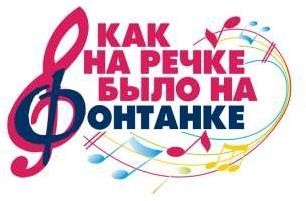 ПОЛОЖЕНИЕX международного фольклорного фестиваля-конкурса«КАК НА РЕЧКЕ БЫЛО НА ФОНТАНКЕ»г. Санкт-Петербург 8 – 12 ноября 2021г.ОСНОВНЫЕ СВЕДЕНИЯСроки проведения: 8 – 12 ноября 2021 г.Место проведения: г. Санкт-Петербург, Дворцовая наб., д.2Организатор: ФГБОУ ВО «Санкт-Петербургский государственный институт культуры»Фестиваль проводится при поддержке: Министерства культуры Российской ФедерацииЦели и задачи:развитие системы художественного образования;сохранение и развитие лучших традиций национальных певческих культур;укрепление и оптимизация системы художественного и эстетического воспитания студентов ссузов и вузов;выявление и поддержка одарённых студентов ссузов и вузов;обмен педагогическим опытом и творческим мастерством.X Международный фольклорный фестиваль-конкурс «Как на речке было на Фонтанке» является художественно-творческим проектом по поддержке, развитию и пропаганде народного песенного искусства, сочетающим формы исполнительской практики, демонстрации лучших творческих достижений и краткосрочного повышения квалификации.Фестиваль-конкурс проводится в очном формате с применением дистанционных технологий (для зарубежных и иногородних участников).Краткая справка о фестивале:Международный фольклорный проект «Как на речке было на Фонтанке» ежегодно привлекает широкое внимание общественности, студентов вузов, ссузов, ассистентов- стажеров и специалистов в области народного песенного искусства, педагогов иисполнителей в фольклорном и народно-стилизованном направлениях. Преподаватели учебных заведений имеют возможность освоения программ дополнительного профессионального образования с получением документа установленного образца.Проводится ежегодно, начиная с 2012 года. Первые четыре года своего существования, он проходил при поддержке Министерства культуры Республики Беларусь, как Российско-Белорусский открытый студенческий смотр-конкурс народного песенного искусства «Как на речке было на Фонтанке».В 2015 г. конкурс был включён в программу IV международного Санкт- Петербургского культурного форума. С тех пор ежегодно стал проводиться под эгидой форума. В 2016 г. фестиваль-конкурс «Как на речке было на Фонтанке» удостоен статуса«Международный».В 2020 году IX Международный фольклорный фестиваль-конкурс «Как на речке было на Фонтанке» проводился в дистанционном формате.Оргкомитет	фестиваля-конкурса	формируется	Санкт-Петербургским государственным институтом культуры.Жюри конкурса формируется из ведущих деятелей культуры и искусства России и зарубежья.УСЛОВИЯ УЧАСТИЯ В КОНКУРСЕНоминации конкурса:ВУЗыССУЗыПреподаватели учебных заведений и ассистенты-стажёрыФестиваль-конкурс проводится для всех номинаций в два тура: Участники категории А, В, Св I туре исполняют два разнохарактерных произведения. Одно из произведенийконкурсной программы исполняется а cappella. Продолжительность выступления в I туре не более 6минут.Одно из произведений конкурсной программы должно быть посвящено военно- патриотической тематике (фольклор или авторское сочинение).во II туре исполняются одно произведение. Продолжительность выступления во II туре не более 4 минут.Порядок выступления конкурсантов определяется оргкомитетом и сохраняется на все туры.Конкурсные прослушивания зарубежных и иногородних участников проводятся по видеозаписям, представленным исполнителями (если эпидемиологическая ситуация не позволит им прибыть на фестиваль-конкурс).Результаты конкурсных выступлений I тура сообщаются вечером того же дня (приблизительно в 22:00).На следующий день после проведения II тура объявляются участники Гала- концерта.Программу и состав участников Гала-концерта определяет Жюри.Замена	конкурсной	программы, после	окончания	приёма	заявок, категорически запрещена.Замена участников, а также изменения количественного состава делегации, после окончания приёма заявок, категорически запрещены.Решение жюри окончательное и пересмотру не подлежит.Участникам конкурса, в каждой номинации присваиваются следующие звания:Сертификат участникаДипломант конкурсаЛауреат конкурса (трех степеней)Гран-при (один на весь конкурс)Специальный приз ректора СПбГИК А. С. ТургаеваСпециальный приз жюри имени И. А. Волкова – основателя кафедры русского народного песенного искусства СПбГИК.Специальный приз за лучшее исполнение произведения, посвященного военно- патриотической тематике.Жюри имеет право присудить не все призовые места.Жюри и оргкомитет могут учредить поощрительные и дополнительные призына своё усмотрение.УСЛОВИЯ ПРИЁМА УЧАСТНИКОВДля включения в список участников Международного фольклорного фестиваля-конкурса «Как на речке было на Фонтанке», необходимо отправить анкету участника на электронный адрес: fontankaspbgik@mail.ru с пометкой: «Как на речке было на Фонтанке 2021». Анкеты – заявки принимаются до 10 октября 2021г. в двух экземплярах: формат Microsoft Word и скан оригинала анкеты-заявки, подписанного руководителем учебного заведения.Все участники X Международного фольклорного фестиваля-конкурса «Как на речке было на Фонтанке» должны быть зарегистрированы на сайте в качестве участников секции «Народное творчество и нематериальное культурное наследие» IX Санкт- Петербургского международного культурного форума (https://culturalforum.ru/).Организационный взнос за участие в фестивале не взимаетсяОбщий численный состав делегации от одного учебного заведения не должен превышать 12 человек.Максимальное количество участников в номинации «Соло» от одного учебного заведения не должно превышать 2 человека.РЕГЛАМЕНТ ПРИЕМА УЧАСТНИКОВ В ДИСТАНЦИОННОМ ФОРМАТЕВ Анкете-заявке на участие в X Международном фольклорном фестивале- конкурсе «Как на речке было на Фонтанке», должны быть ссылки на видеозапись Программы участников в Первом и во Втором турах (на каждый тур предоставляется отдельная ссылка);Фотография отдельного исполнителя или коллективаИнформация по ссылкам должна легко открываться с компьютера или иного устройства каждого члена жюри, не требовать для просмотра регистрации или «скачивания». Видеозапись должна быть размещена в интернет-хранилище на Google Диск, Яндекс.Диск, Облако mail.ru.Видеосъемка должна обеспечить идентификацию личности исполнителя или коллектива. В самом начале видеозаписи исполнитель должен предъявить паспорт в открытом виде для обозрения членами жюри, позволяющего чётко зафиксировать фотографию, его фамилию, имя, отчество. При идентификации коллектива требуется предъявление паспорта руководителя, прописанного в Анкете-заявке. Видеозапись осуществляется без монтажа, без выключения и остановки видеокамеры, с начала и до конца исполнения всех конкурсных произведений. При несоблюдении вышеуказанных требований к видеозаписи, жюри не оценивает предоставленные материалы. Допускается любительский формат видеозаписи (запись на любительскую камеру или мобильный телефон).Приложение 1АНКЕТА-ЗАЯВКАна участие в X международном фольклорном фестивале-конкурсе«КАК НА РЕЧКЕ БЫЛО НА ФОНТАНКЕ»(АНКЕТА ЗАПОЛНЯЕТСЯ НА КАЖДУЮ НОМИНАЦИЮ НА ОТДЕЛЬНОМ БЛАНКЕ)Полное название учебного заведения, которое представляет данный участник конкурса.ФИО руководителя учебного заведения (полностью с указанием имеющихся званий).Полное название коллектива (или ФИО исполнителя).СНИЛС исполнителейНоминация (в соответствии с Положением).Фотография для размещения в буклете конкурса (присылается отдельным файлом).ФИО (полностью) руководителя коллектива (руководителей).ФИО (полностью) концертмейстера.Контактный телефон для связи с руководителем и e-mail руководителя.Список делегации (ФИО с указанием возраста, пола и статуса: руководитель, концертмейстер, участник)Репертуар (название	произведения,	жанр,	авторы	текстов	и	музыки	песен,хронометраж). Произведения располагаются в порядке их исполнения на конкурсе:тур конкурса (2 произведения: одно из которых исполняется a’cappella) 1.2.Обратите внимание, что общая продолжительность конкурсных номеров первого тура составляет не более 6 минуттур конкурса (1 произведение) 1.Во втором туре продолжительность выступления не должна превышать 4 минуты.Заполняя настоящую форму регистрации, в соответствии с требованиями статьи 9 Федерального закона от 27.07.2006 № 152-ФЗ «О персональных данных», я подтверждаю свое согласие на обработку вносимых в форму моих персональных данных. С условиями фестиваля-конкурса ознакомлен (-на) и согласен (-на):подпись руководителя / ответственного лицаДата подачи заявки «   _»	2021 годаЗаполненную анкету-заявку направляйте на e-mail.: fontankaspbgik@mail.ru Просьба заполнять анкету внимательно и убедиться в ее получении!КатегорияНаправлениеНоминацияА-1Фольклорное пениеИсполнительское искусство. СолоА-2Фольклорное пениеИсполнительское искусство. АнсамбльА-3Народно-стилизованное пениеИсполнительское искусство. СолоА-4Народно-стилизованное пениеИсполнительское искусство. АнсамбльКатегорияНаправлениеНоминацияВ-1Фольклорное пениеИсполнительское искусство. СолоВ-2Фольклорное пениеИсполнительское искусство. АнсамбльВ-3Народно-стилизованное пениеИсполнительское искусство. СолоВ-4Народно-стилизованное пениеИсполнительское искусство. АнсамбльКатегорияНаправлениеНоминацияС-1Фольклорное пениеИсполнительское искусство. АнсамбльС-2Фольклорное пениеИсполнительское искусство. СолоС-3Народно-стилизованное пениеИсполнительское искусство. АнсамбльС-4Народно-стилизованное пениеИсполнительское искусство. Соло